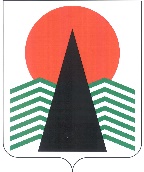 АДМИНИСТРАЦИЯ  НЕФТЕЮГАНСКОГО РАЙОНАпостановлениег.НефтеюганскО внесении изменений в постановление администрации Нефтеюганского района 
от 26.07.2017 № 1240-па-нпа «О порядке ремонта и содержания автомобильных дорог общего пользования местного значения Нефтеюганского района» В соответствии с Федеральным законом от 08.11.2007 № 257-ФЗ 
«Об автомобильных дорогах и дорожной деятельности в Российской Федерации 
и о внесении изменений в отдельные законодательные акты Российской Федерации», приказом Министерства транспорта Российской Федерации от 07.08.2020 № 288                                                                           «О порядке проведения оценки технического состояния автомобильных дорог», 
в целях приведения нормативного правого акта в соответствии с действующим законодательством п о с т а н о в л я ю:Внести в приложение к постановлению администрации Нефтеюганского района от 26.07.2017 № 1240-па-нпа «О порядке ремонта и содержания автомобильных дорог общего пользования местного значения Нефтеюганского района» следующие изменения:Абзац первый раздела 2 изложить в следующей редакции:«Оценка технического состояния автомобильных дорог проводится Учреждением либо подрядной организацией, определенной в соответствии 
с законодательством о контрактной системе в сфере закупок товаров, работ, услуг 
для обеспечения государственных и муниципальных нужд в порядке, установленном приказом Министерства транспорта Российской Федерации от 07.08.2020                                                                                  № 288 «О порядке проведения оценки технического состояния автомобильных дорог».Пункт 3.7 раздела 3 изложить в следующей редакции:«3.7. Финансирование работ по ремонту и содержанию автомобильных дорог осуществляется в рамках муниципальной программы Нефтеюганского района «Развитие транспортной системы Нефтеюганского района на 2019 – 2024 годы 
и на период до 2030 года».Настоящее постановление подлежит официальному опубликованию в газете «Югорское обозрение» и размещению на официальном сайте органов местного самоуправления Нефтеюганского района.Настоящее постановление вступает в силу после официального опубликования.Контроль за выполнением постановления возложить на директора департамента строительства и жилищно-коммунального комплекса – заместителя главы Нефтеюганского района Кошакова В.С.Глава района							А.А.Бочко29.08.2022№ 1564-па-нпа№ 1564-па-нпа